Dčtské centrum Domeček,příspěvková organizace
Jedličkova 5,700 44 Ostrava-ZábřehOBJEDNÁVKA č.: 25/2017Firmě:	Ivo	Tomeček	-	ElektrotomObjednáváme k dodání-provedeníObjednáváme u Vás dodávku a montáž hlavního napájecího rozvaděče v objektu DCD, Jedličkova 5, dle cenové nabídky z 13.3.2017.Cena:  Termín : 8.4.2017.- požadavek ČEZ, na opravu do 31.3.2017, nedodržen z důvodu zajištění cenových nabídek, jejich vyhodnocení, délky výroby vlastního rozvaděče a z důvodu zajištěni bezpečnosti dělí. při přerušení dodávky el. energie.Vyřizuje: Boháč Tel.: 595705329 6043340461ČO:70631956 Nejsme plátci daněBankovní spojení:č.ú.l0523761/0100,KB Ostrava Dne: 21.3.2017PodpisDětské centrum Domečekpffspévková organizace 4 Jedličkova 5 700 44 Ostrava-ZábřehIČ 70631956Ivo Tomecek 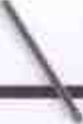 Re: Odesílání e-maílu: OBJEDNÁVKYDobrý den,děkujeme vám za vaši objednávku č. 25/2017 , kterou akceptujeme v plném rozsahu ..Pozn.V případě , že budete tuto zakázku zveřejňovat v registru smluv , žádám vás o neuvedení ceny, neboť tato podléhá obchodnímu tajemství..DěkujiPěkný denIvo Tomeček Elektrotom , Ičo 11528494 